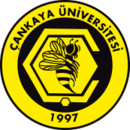 ÇANKAYA ÜNİVERSİTESİSOSYAL BİLİMLER ENSTİTÜSÜSİYASET BİLİMİ ANABİLİM DALIPSI 592, Proje (Tezsiz Yüksek Lisans)15-16 Haziran olayları Hakkında BirİncelemeBetül Atalay201784007Danışman: Prof. Dr. Tanel DemirelAnkara 2019Bu çalışma, Çankaya Üniversitesi Sosyal Bilimler Enstitüsü, Siyaset Bilimi Anabilim Dalı tezsiz Yüksek Lisans programını bitirmek için tamamlanması gerekli olan PSI 592, Proje dersi kapsamında hazırlanmış ve aşağıdaki jüri tarafından başarılı bulunmuştur. Danışman: Prof. Dr. Tanel DEMİRELDoç. Dr. Ebru ÇOBAN ÖZTÜRKDoç. Dr. C. Akça ATAÇ